Тема: Закрепление. Таблица умножения и деленияТема: Закрепление. Таблица умножения и деленияТема: Закрепление. Таблица умножения и деленияТип: Закрепление изученного материала.Тип: Закрепление изученного материала.Задачи:- закреплять умения решать задачи и совершенствовать вычислительные навыки,- решать задачи творческого и поискового характера,- формировать потребность включения в учебную деятельность,- формировать умения пользоваться таблицей умножения и деления,- формировать умения находить сторону прямоугольника по периметру и одной стороне.Задачи:- закреплять умения решать задачи и совершенствовать вычислительные навыки,- решать задачи творческого и поискового характера,- формировать потребность включения в учебную деятельность,- формировать умения пользоваться таблицей умножения и деления,- формировать умения находить сторону прямоугольника по периметру и одной стороне.Задачи:- закреплять умения решать задачи и совершенствовать вычислительные навыки,- решать задачи творческого и поискового характера,- формировать потребность включения в учебную деятельность,- формировать умения пользоваться таблицей умножения и деления,- формировать умения находить сторону прямоугольника по периметру и одной стороне.Задачи:- закреплять умения решать задачи и совершенствовать вычислительные навыки,- решать задачи творческого и поискового характера,- формировать потребность включения в учебную деятельность,- формировать умения пользоваться таблицей умножения и деления,- формировать умения находить сторону прямоугольника по периметру и одной стороне.Задачи:- закреплять умения решать задачи и совершенствовать вычислительные навыки,- решать задачи творческого и поискового характера,- формировать потребность включения в учебную деятельность,- формировать умения пользоваться таблицей умножения и деления,- формировать умения находить сторону прямоугольника по периметру и одной стороне.Учебно – методическое обеспечение: Учебник «Математика - часть 1», авторы: М.И. Моро, М.А.Бантова, простой карандаш, презентация, лестница- план, карточки для работы в парах и  группах, карточка для разноуровневых заданий,  карточки с ответами для самопроверки, смайлики.Учебно – методическое обеспечение: Учебник «Математика - часть 1», авторы: М.И. Моро, М.А.Бантова, простой карандаш, презентация, лестница- план, карточки для работы в парах и  группах, карточка для разноуровневых заданий,  карточки с ответами для самопроверки, смайлики.Учебно – методическое обеспечение: Учебник «Математика - часть 1», авторы: М.И. Моро, М.А.Бантова, простой карандаш, презентация, лестница- план, карточки для работы в парах и  группах, карточка для разноуровневых заданий,  карточки с ответами для самопроверки, смайлики.Учебно – методическое обеспечение: Учебник «Математика - часть 1», авторы: М.И. Моро, М.А.Бантова, простой карандаш, презентация, лестница- план, карточки для работы в парах и  группах, карточка для разноуровневых заданий,  карточки с ответами для самопроверки, смайлики.Учебно – методическое обеспечение: Учебник «Математика - часть 1», авторы: М.И. Моро, М.А.Бантова, простой карандаш, презентация, лестница- план, карточки для работы в парах и  группах, карточка для разноуровневых заданий,  карточки с ответами для самопроверки, смайлики.	Планируемые результаты	Планируемые результаты	Планируемые результаты	Планируемые результаты	Планируемые результатыПредметные:- решать текстовые задачи,- совершенствовать устные и письменные вычислительные навыки,- находить разные способы решения творческих задач,- находить сторону прямоугольника по периметру и одной стороне.Метапредметные:- понимать и принимать учебную задачу урока, решать её под руководством учителя,- находить и читать информацию, представленную разными способами,- включаться в диалог с учителем и сверстниками в коллективное обсуждение проблем, проявлять инициативу и активность, стремление высказаться,- осуществлять взаимный контроль и оказывать в сотрудничестве необходимую взаимную помощь,- оценивать правильность своей работы по образцу.Метапредметные:- понимать и принимать учебную задачу урока, решать её под руководством учителя,- находить и читать информацию, представленную разными способами,- включаться в диалог с учителем и сверстниками в коллективное обсуждение проблем, проявлять инициативу и активность, стремление высказаться,- осуществлять взаимный контроль и оказывать в сотрудничестве необходимую взаимную помощь,- оценивать правильность своей работы по образцу.Личностные:- осваивать позитивный стиль общения со сверстниками и взрослыми;- проявлять учебно-познавательный интерес к учебному материалу и способам решения учебных и практических задач;- иметь положительную мотивацию к творческому труду, к работе на результат,- анализировать свои действия и управлять ими.Личностные:- осваивать позитивный стиль общения со сверстниками и взрослыми;- проявлять учебно-познавательный интерес к учебному материалу и способам решения учебных и практических задач;- иметь положительную мотивацию к творческому труду, к работе на результат,- анализировать свои действия и управлять ими.	Ход урока	Ход урока	Ход урока	Ход урока	Ход урокаСодержание деятельности учителяСодержание деятельности учителяСодержание деятельности обучающегосяСодержание деятельности обучающегося	Актуализация необходимых знаний	Актуализация необходимых знаний	Актуализация необходимых знаний	Актуализация необходимых знаний	Актуализация необходимых знанийОрганизационный момент.Формулирование учебных задач урока. Планирование учебной деятельности (Какие задания помогут повторить таблицу? При решении каких заданий необходимо знание таблицы?)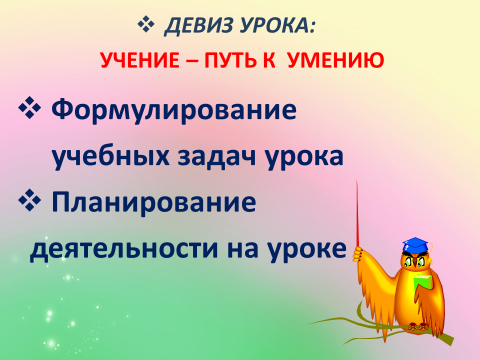 Каллиграфическая минутка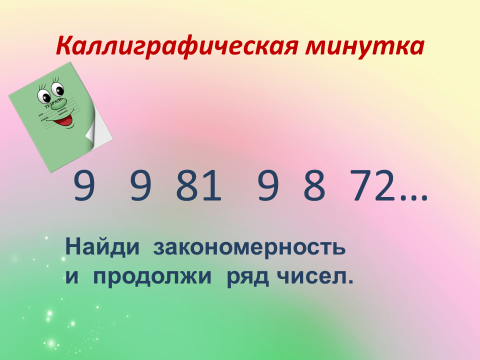 Найти закономерность и продолжить ряд чисел:   9   9   81   9   8   72 …Назовите число, в котором количество единиц  меньше количества десятков на 5.Организационный момент.Формулирование учебных задач урока. Планирование учебной деятельности (Какие задания помогут повторить таблицу? При решении каких заданий необходимо знание таблицы?)Каллиграфическая минуткаНайти закономерность и продолжить ряд чисел:   9   9   81   9   8   72 …Назовите число, в котором количество единиц  меньше количества десятков на 5.Проверяют готовность к уроку.Формулируют учебные задачи урока. Планируют свою деятельность.Находят закономерность и продолжают ряд чисел.Прописывают числа, обводят число, в котором количество единиц меньше количества десятков на 5.Проверяют готовность к уроку.Формулируют учебные задачи урока. Планируют свою деятельность.Находят закономерность и продолжают ряд чисел.Прописывают числа, обводят число, в котором количество единиц меньше количества десятков на 5.Проверяют готовность к уроку.Формулируют учебные задачи урока. Планируют свою деятельность.Находят закономерность и продолжают ряд чисел.Прописывают числа, обводят число, в котором количество единиц меньше количества десятков на 5.Устный  счёт 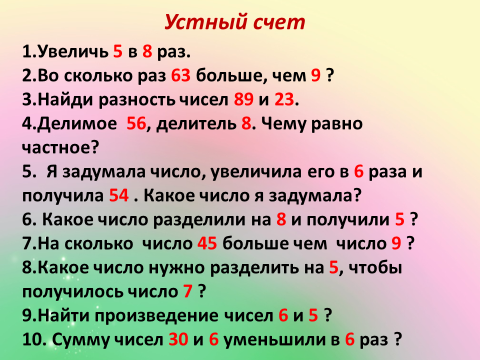 Увеличь 5 в 8 раз.Во сколько раз 63 больше, чем 9?Найди разность чисел 89 и 23.Делимое 56, делитель 8. Чему равно частное?5.  Я задумала число, увеличила его в 6 раза и получила 54. Какое число я задумала?      6.   Какое число разделили на 8 и получили 5?На сколько число 45 больше, чем число 9?Какое число нужно разделить на 5, чтобы получилось число 7?Найти произведение чисел 6 и 5? Сумму чисел 30 и 6 уменьшили в 6 раз?Устный  счёт Увеличь 5 в 8 раз.Во сколько раз 63 больше, чем 9?Найди разность чисел 89 и 23.Делимое 56, делитель 8. Чему равно частное?5.  Я задумала число, увеличила его в 6 раза и получила 54. Какое число я задумала?      6.   Какое число разделили на 8 и получили 5?На сколько число 45 больше, чем число 9?Какое число нужно разделить на 5, чтобы получилось число 7?Найти произведение чисел 6 и 5? Сумму чисел 30 и 6 уменьшили в 6 раз?Решают примеры. Оценивают правильность работы (самопроверка, шкала правильность). Сравнивают с эталоном.Решают примеры. Оценивают правильность работы (самопроверка, шкала правильность). Сравнивают с эталоном.Решают примеры. Оценивают правильность работы (самопроверка, шкала правильность). Сравнивают с эталоном.                                                                                            Организация познавательной деятельности.                                                                                            Организация познавательной деятельности.                                                                                            Организация познавательной деятельности.                                                                                            Организация познавательной деятельности.                                                                                            Организация познавательной деятельности.Самостоятельная работа по вариантам: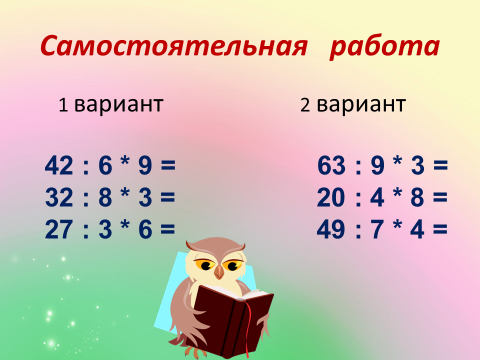       1 вариант                    2 вариант   42 : 6 * 9 =                   63 : 9 * 3 =   32 : 8 * 3 =                   20 : 4 * 8 =   27 : 3 * 6 =                   49 : 7 * 4 = Организует работу «Два – четыре – все вместе».	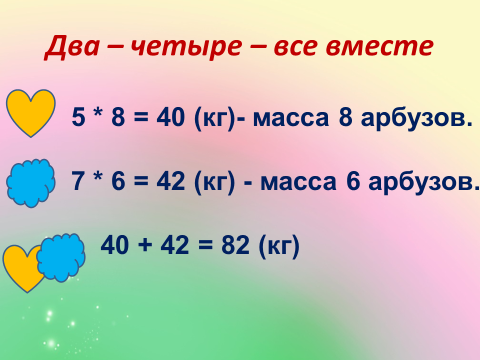 Работа в парах. Найти сторону   в   прямоугольника  по периметру и стороне  а:     Р=28 см,  а=10 см, в-?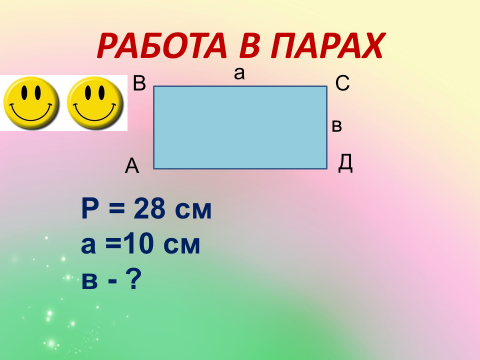   Дифференцированная работа. Решить задачу.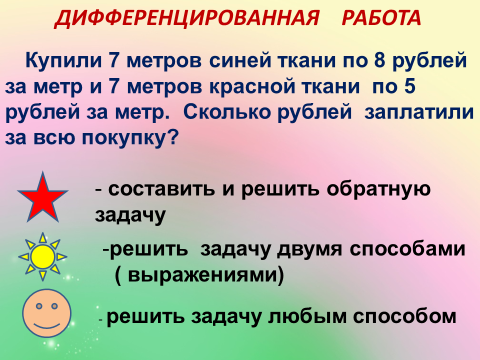  Работа с геометрическим материалом.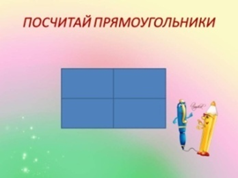 Решение логических задач.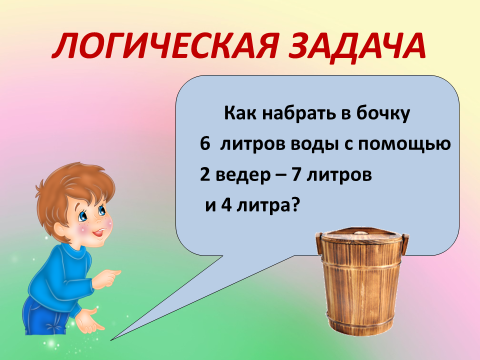 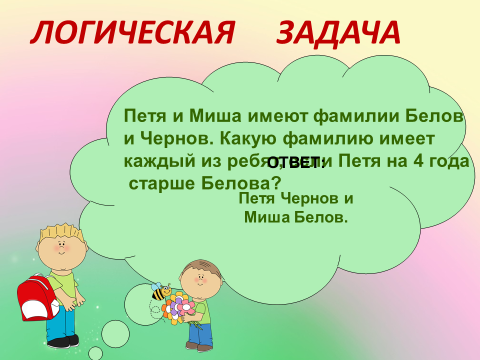 Самостоятельная работа по вариантам:      1 вариант                    2 вариант   42 : 6 * 9 =                   63 : 9 * 3 =   32 : 8 * 3 =                   20 : 4 * 8 =   27 : 3 * 6 =                   49 : 7 * 4 = Организует работу «Два – четыре – все вместе».	Работа в парах. Найти сторону   в   прямоугольника  по периметру и стороне  а:     Р=28 см,  а=10 см, в-?  Дифференцированная работа. Решить задачу. Работа с геометрическим материалом.Решение логических задач.Выполняют самостоятельную работу.Оценивают правильность работы по образцу(Взаимопроверка).Работают в парах, четвёрках. Вычисляют, какова масса 8 арбузов по 5 килограммов, какова масса 6 арбузов по 7 килограммов, какова масса всех арбузов, комментируя. Сравнивают с эталоном. Обсуждают, устанавливают зависимости между данными. Находят сторону в прямоугольника по периметру и стороне. Проверяют работу.Читают условие задачи, устанавливают зависимости между данными, представленными в задаче.Выбирают задания по уровням. Решают задачу по выбранному уровню.Объясняют, проверяют. Комментируют.Обсуждают, доказывают свою точку зрения. Определяют количество прямоугольников в данном прямоугольнике.Анализируют, объясняют, комментируют. Решают логические задачи.Выполняют самостоятельную работу.Оценивают правильность работы по образцу(Взаимопроверка).Работают в парах, четвёрках. Вычисляют, какова масса 8 арбузов по 5 килограммов, какова масса 6 арбузов по 7 килограммов, какова масса всех арбузов, комментируя. Сравнивают с эталоном. Обсуждают, устанавливают зависимости между данными. Находят сторону в прямоугольника по периметру и стороне. Проверяют работу.Читают условие задачи, устанавливают зависимости между данными, представленными в задаче.Выбирают задания по уровням. Решают задачу по выбранному уровню.Объясняют, проверяют. Комментируют.Обсуждают, доказывают свою точку зрения. Определяют количество прямоугольников в данном прямоугольнике.Анализируют, объясняют, комментируют. Решают логические задачи.Выполняют самостоятельную работу.Оценивают правильность работы по образцу(Взаимопроверка).Работают в парах, четвёрках. Вычисляют, какова масса 8 арбузов по 5 килограммов, какова масса 6 арбузов по 7 килограммов, какова масса всех арбузов, комментируя. Сравнивают с эталоном. Обсуждают, устанавливают зависимости между данными. Находят сторону в прямоугольника по периметру и стороне. Проверяют работу.Читают условие задачи, устанавливают зависимости между данными, представленными в задаче.Выбирают задания по уровням. Решают задачу по выбранному уровню.Объясняют, проверяют. Комментируют.Обсуждают, доказывают свою точку зрения. Определяют количество прямоугольников в данном прямоугольнике.Анализируют, объясняют, комментируют. Решают логические задачи.                                                                                                     Подведение итогов.                                                                                                     Подведение итогов.                                                                                                     Подведение итогов.                                                                                                     Подведение итогов.                                                                                                     Подведение итогов. Предлагает оценить изучение темы, выявить затруднения, найти способы их устранения.Предлагает определить практическую значимость полученных знаний.Рефлексия. Предлагает оценить свои знания с помощью шкалы  и определить своё настроение на уроке  смайликами.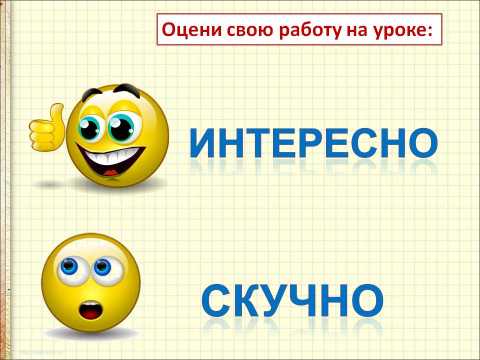  Предлагает оценить изучение темы, выявить затруднения, найти способы их устранения.Предлагает определить практическую значимость полученных знаний.Рефлексия. Предлагает оценить свои знания с помощью шкалы  и определить своё настроение на уроке  смайликами.По наводящим вопросам оценивают изучение темы, выявляют затруднения, определяют способы их устранения.  Анализируют успешность/неуспешность своей деятельности. Планируют дальнейшую работу для улучшения результатов.Определяют возможность практического применения новых знаний.Оценивают свои знания с помощью шкалы  и определяют свою работу  на уроке смайликами. По наводящим вопросам оценивают изучение темы, выявляют затруднения, определяют способы их устранения.  Анализируют успешность/неуспешность своей деятельности. Планируют дальнейшую работу для улучшения результатов.Определяют возможность практического применения новых знаний.Оценивают свои знания с помощью шкалы  и определяют свою работу  на уроке смайликами. По наводящим вопросам оценивают изучение темы, выявляют затруднения, определяют способы их устранения.  Анализируют успешность/неуспешность своей деятельности. Планируют дальнейшую работу для улучшения результатов.Определяют возможность практического применения новых знаний.Оценивают свои знания с помощью шкалы  и определяют свою работу  на уроке смайликами. 